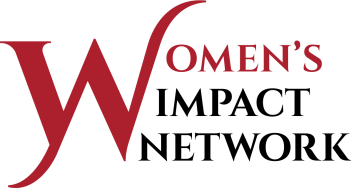 2020 WPI WIN Grant Outcome ReportProject Request Information:Impact Information:Project Budget ReportProject Title:Project Title:Grant Amount Received:                                       Full or Partial Funding:Grant Amount Received:                                       Full or Partial Funding:Date Grant was Awarded:                                       Date Grant was Awarded:                                       Date of This Report:Date of This Report:Application Type (Select primary and secondary if applicable):Conference ExpensesCurriculum EnhancementDiversity & InclusionFaculty SupportInnovation & EntrepreneurshipK-12 Pipeline ActivitiesLeadershipResearchStudent SupportOr create a ranked list Application Type (Select primary and secondary if applicable):Conference ExpensesCurriculum EnhancementDiversity & InclusionFaculty SupportInnovation & EntrepreneurshipK-12 Pipeline ActivitiesLeadershipResearchStudent Support• Or create a ranked listPrimary Applicant:Primary Applicant:Co-Applicant(s):Co-Applicant(s):Project Summary (limit to one paragraph or 75 words):Project Goals and Objectives:Project Evaluation (Method used to determine project success):Describe the project activities/events:Project Impact and Key Learnings:Did the project achieve its goals and objectives?  If the goals and objectives were not met, explain why:Any unanticipated results or consequences?Metrics:Number of Participants:Estimated Gender served by this project:FemaleMaleNon-binaryEstimated age(s) served by this project:K-12UndergradGraduate StudentsPost DocFacultyAlumnaeOtherDid you promote the project?  If so, provide type (print, social media, etc).  Provide links if applicable.Was WIN recognized as playing a role in the success/completion of your project.  How?If you received partial funding, did it impact your project results?  How?Was this project a renewal of a previously funded project?  If so, what was repeated?  What was new?Do you expect to continue work on this project?  Why or why not?  Are you seeking funding from other sources?Expenditure DescriptionAnticipated Expenses (USD)Actual Expenses (USD)Materials & SuppliesStipendsProfessional DevelopmentConference CostsHonorariumsTransportation/Travel CostsResearch Related CostsFood/Facility CostsOther Expenses (please list)Total Expenses